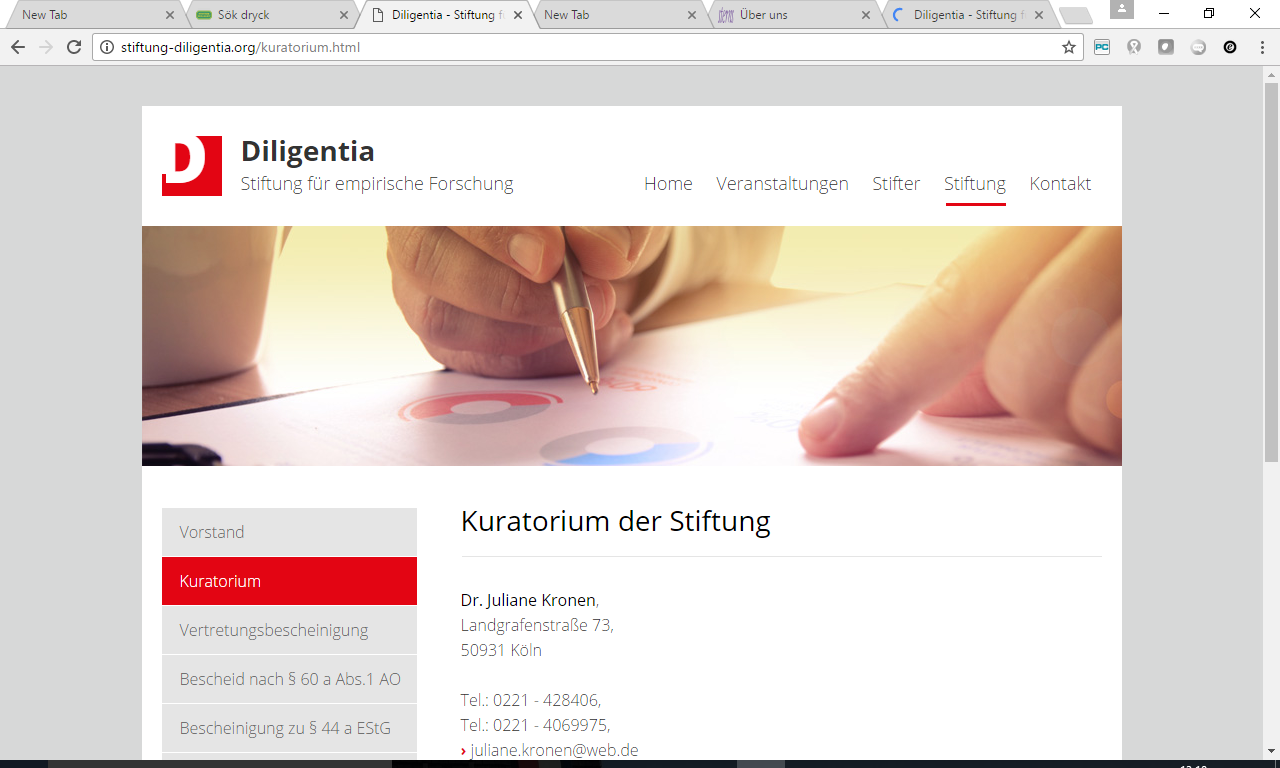 Maximale Länge des ausgefüllten Formblattes: zwei DinA 4-Seiten, 12er-SchriftgrößeAntragstellender (Name, Institution, Kontaktdaten)Titel der Veranstaltung/ Konferenz:Veranstaltungsort:Inhalt und Relevanz für die empirische Forschung:Geplantes Programm:Stand der Planung (Zusagen Referierende):Zielgruppe(n):Beschreibung der eigenen Rolle:Aufschlüsselung der beantragten Fördermittel:Ggf. andere Förderer/ Kooperationspartner:Entscheidung notwendig bis (Datum):